Utilisation des logos CRARA 2017Vous trouverez dans le fichier compressé Logo_CRARA_2017.zip4 sortes de logo :	1 logo couleur sur fond transparent en taille normale. 	1 logo couleur sur fond transparent en taille réduite.	1 logo couleur sur fond transparent en taille normale. 	1 logo couleur sur fond transparent en taille réduite.	1 logo blanc sur fond transparent en taille normale. 	1 logo blanc sur fond transparent en taille réduite.	1 logo blanc sur fond transparent en taille normale. 	1 logo blanc sur fond transparent en taille réduite.	1 logo noir sur fond transparent en taille normale. 	1 logo noir sur fond transparent en taille réduite.Les logos en taille normale sont à utiliser lorsque l'on désire une très bonne qualité mais donnent des fichiers de taille importante genre flyer grand format….Les logos en taille réduite sont à utiliser pour les documents genre lettre, petites affiches, etc…Pour toute demande concernant d'autres tailles ou couleurs, merci d'en faire la demande à la commission communication du CoReg.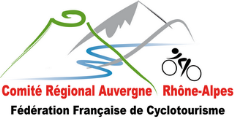 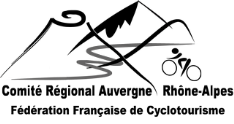 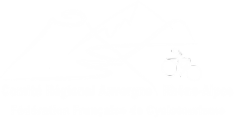 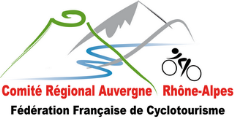 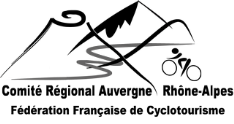 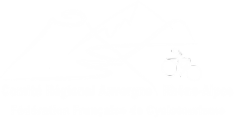 